+-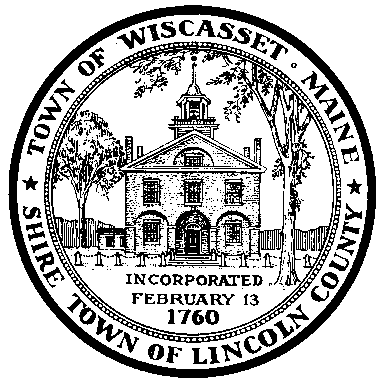 -WISCASSET WATERFRONT COMMITTEE AGENDASeptember 29, 2016 at 7:00 p.m. Wiscasset Town Hall Meeting Room   1. Call meeting to order   2. Approve August 25, 2016 minutes   3.  Review Creamery Pier vendor permit application for the band Y Wouldn’t U? presented by Damien Pinkham    4. Review Creamery Pier vendor permit application for Maine Kayak presented by Alvah Maloney     5. Creamery Pier and Recreational Pier policies   6. Update on Ferry Landing boat ramp    7. Harbormaster Report     8. Planner Report    9. Other business   10. Adjourn 